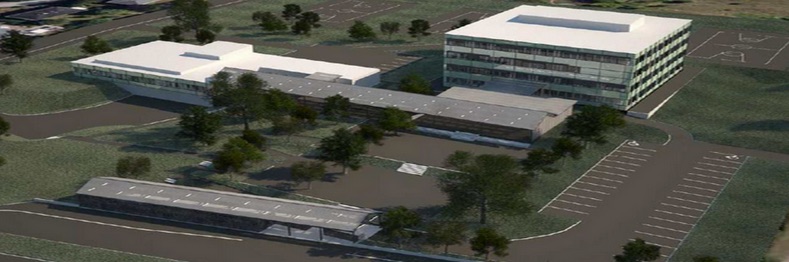 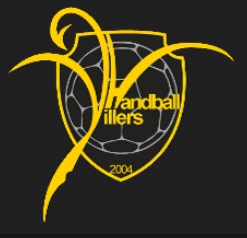 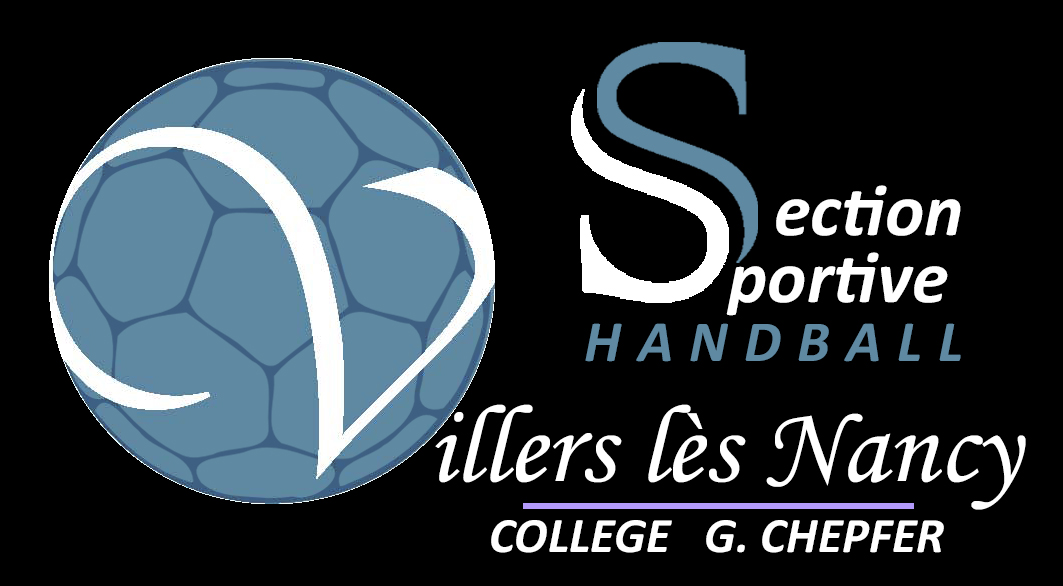 SECTION SPORTIVE HANDBALL Collège G. CHEPFERVILLERS LES NANCY- En lien avec le club de Handball de Villers-les-Nancy, le collège George CHEPFER offre la possibilité aux futurs collégiens et collégiennes d’intégrer une classe handball dès la 6°.Cette section sportive s’adresse à tout élève motivé, ayant des capacités physiques, qu’il soit fille ou garçon, en réussite scolaire ou non. Tout sera mis en oeuvre pour que l’élève puisse suivre une scolarité normale tout en pratiquant le handball. L’inscription au club est vivement souhaitée. La formation, assurée de la 6° à la 3°, permettra aux plus motivés d’intégrer éventuellement la section sportive handball du lycée Stanislas en 2nde.- Le volume horaire est de 3h par semaine (une séance de 2h + une séance d’1h) pendant le temps scolaire. Un enfant inscrit à la SSHB s’engage à être assidu durant toute l’année scolaire devra également participer aux compétitions de Handball organisées dans le cadre de l’UNSS.La formation est assurée par Mrs Gérard et Touahri, entraineurs au club de Villers. Le lien avec le collège est assuré par Mme Courte (professeur d’EPS).- Ce projet s’articule autour de 4 axes essentiels : ==> Motiver les élèves en leur donnant l’occasion de progresser dans le sport qu’ils affectionnent et d’exprimer des compétences qui contribuent à leur réussite scolaire (concentration, investissement, travail)==> Ouvrir les élèves sur l’extérieur et développer leur autonomie==> Leur permettre d’acquérir une culture d’équipe (solidarité, entraide)==> Les responsabiliser et les impliquer dans la vie associative du collègeLes places étant limitées des tests de sélection basés sur les aptitudes physiques et handballistiques seront organisés le mercredi 12 avril 2023 de 13h30 à 16h30 au gymnase du collège.Attention : la réussite à ces tests de sélection sportive ne garantit en aucun cas l’affectation au sein du Collège Chepfer si ce dernier n’est pas votre collège de secteur (demande d’assouplissement à la carte scolaire nécessaire).Les parents désireux d’inscrire leur enfant renseigneront la fiche jointe et la retourneront au secrétariat du collège (à l’attention de Mme Courte) ou directement auprès de Mrs Gérard ou Touahri avant le vendredi 7 avril 2023.Mme Courte (professeur EPS) – Carole.Courte@ac-nancy-metz.frMr Touahri (entraineur de la section sportive handball) – nordine.touahri.vhb@gmail.comSecrétariat du collège : 4 rue de la carrière 54600 Villers les Nancy / Tel : 03 83 28 32 70  SECTION SPORTIVE HANDBALL- Fiche de renseignements - NOM : ……………………………………………………………………………….Prénom : …………………………………………………………………………....Sexe : ………………………………………………………………………………..Année de naissance : ……………………………………………………………….Établissement 2022-2023 : …………………………………………………………Collège de rattachement : ………………………………………………………….Besoin d’une demande d’assouplissement carte scolaire : oui – non Responsable légal 1 (Nom -prénom) : ………………………………………………Responsable légal  2(Nom-Prénom) : …..……………..…………………………….Adresse : ……………………………………………………………………………..…………………………………………………………………………………………N° téléphone de la famille : ……………………………………………...…………..IMPORTANT : E-mail de la famille :………………………………………………..Club : …………………………………………..  Catégorie : ………………………..Niveau de pratique :  Débutant	     Départemental 	     Régional 	  Je, soussigné ……………………………., responsable de l’enfant……………………..actuellement en classe de ……………., désire l’inscrire à la section handball du collège de Villers les Nancy à la rentrée 2023/24.Par ailleurs, je certifie que l'enfant susnommé est bien assuré contre les accidents pouvant intervenir au cours de la pratique sportive et l’autorise à participer aux tests d’entrée qui auront lieu le mercredi 12 avril 2023  au gymnase du collège Chepfer.Signature du représentant légal :						Signature de l’élève : 